МИНИСТЕРСТВО ЗДРАВООХРАНЕНИЯПРИДНЕСТРОВСКОЙ МОЛДАВСКОЙ РЕСПУБЛИКИ07 июля 2021 г.                                                                                                                 № 43г. ТираспольПРОТОКОЛзаседания тендерной комиссииМинистерства здравоохраненияПриднестровской Молдавской Республикина приобретение наборов для пересадки искусственного хрусталика для льготной категории граждан на 2021 год(1 день I этапа)ПОВЕСТКА ДНЯ:Приобретение наборов для пересадки искусственного хрусталика для льготной категории граждан на 2021 год:*-производитель (ALCON, США)*-производитель (ALCON, США)Тендерная комиссия Министерства здравоохранения Приднестровской Молдавской Республики осуществляет свою деятельность в соответствии со следующим нормативным правовым актом:Постановлением Правительства Приднестровской Молдавской Республики от 
22 октября 2020 года № 367 «Об утверждении Положения, регулирующего порядок проведения ведомственного тендера Министерством здравоохранения Приднестровской Молдавской Республики по закупке медико-фармацевтической продукции, медицинской техники, выдачи заключения о соответствии уровня цен, заключения договоров по итогам тендера по закупке медико-фармацевтической продукции, медицинской техники и их регистрации», в действующей редакции.07 июля 2021 года – первый день первого этапа заседания тендерной комиссии.СЛУШАЛИ:На официальном сайте Министерства здравоохранения Приднестровской Молдавской Республики (www.minzdrav.gospmr.org) 24 июля 2021 года размещена детальная информация о проведении Министерством здравоохранения Приднестровской Молдавской Республики тендера на приобретение наборов для пересадки искусственного хрусталика для льготной категории граждан на 2021 год.Заявки на участие в тендере принимались до 17 часов 00 минут 07 июля 2021 года включительно.До указанного срока в секретариат тендерной комиссии поступили 2 (две) заявки на участие в тендере от следующих хозяйствующих субъектов:1. ООО «Тезаурус», ПМР:MD-3200 ПМР г. Бендеры, ул. Дружбы, 36/90р/с 221238000000093 в БФ ЗАО «Приднестровский Сбербанк» КУБ 38кор/с 20210000094, ф/к 0300018633Директор – Драгиев Анатолий Степановичe-mail: tezaurus2005@yandex.ruКонтактные телефоны: (552) 6-80-50, (777) 7-65-91.2. ООО «Валеандр», ПМР:MD-3300 ПМР г. Тирасполь ул. Каховская, д.17 р/с 2212210000001158 КУБ 21 в ОАО «Эксимбанк» г. Тираспольф/к 0200040381, к/с 20210000091Исполнительный директор – Шепитко Александр Романовичe-mail: valeandr@inbox.ruКонтактные телефоны: т/ф 0 (533) 2-04-49.Согласно части 4 пункта 7 Приложения к Постановлению Правительства Приднестровской Молдавской Республики от 22 октября 2020 года № 367 «Об утверждении Положения, регулирующего порядок проведения ведомственного тендера Министерством здравоохранения Приднестровской Молдавской Республики по закупке медико-фармацевтической продукции, медицинской техники, выдачи заключения о соответствии уровня цен, заключения договоров по итогам тендера по закупке медико-фармацевтической продукции, медицинской техники и их регистрации» в действующей редакции, 
07.07.2021 г. – в день, обозначенный в объявлении о проведении тендера, секретариат тендерной комиссии осуществил вскрытие конвертов с заявками на участие в тендере. В соответствии с частью 6 пункта 7 Приложения к Постановлению Правительства Приднестровской Молдавской Республики от 22 октября 2020 года № 367 «Об утверждении Положения, регулирующего порядок проведения ведомственного тендера Министерством здравоохранения Приднестровской Молдавской Республики по закупке медико-фармацевтической продукции, медицинской техники, выдачи заключения о соответствии уровня цен, заключения договоров по итогам тендера по закупке медико-фармацевтической продукции, медицинской техники и их регистрации» в действующей редакции, секретариатом осуществлено занесение информации, содержащейся в заявке, в общую сводную таблицу.Заседание тендерной комиссии объявляется открытым.ВЫСТУПИЛИ:Булига Т.В.: Сегодня, 07 июля 2021 года, проводится первый день I этапа заседания тендерной комиссии на приобретение наборов для пересадки искусственного хрусталика для льготной категории граждан на 2021 год. На официальном сайте Министерства здравоохранения Приднестровской Молдавской Республики 24 июня 2021 года была размещена информация о проведении тендера (www.minzdrav.gospmr.org).На тендер поступили 2 (две) заявки на участие в тендере от следующих хозяйствующих субъектов: ООО «Тезаурус», ООО «Валеандр».Согласно части 4 пункта 7 Приложения к Постановлению Правительства Приднестровской Молдавской Республики от 22 октября 2020 года № 367 «Об утверждении Положения, регулирующего порядок проведения ведомственного тендера Министерством здравоохранения Приднестровской Молдавской Республики по закупке медико-фармацевтической продукции, медицинской техники, выдачи заключения о соответствии уровня цен, заключения договоров по итогам тендера по закупке медико-фармацевтической продукции, медицинской техники и их регистрации» в действующей редакции, в процессе вскрытия конвертов секретариатом осуществлена проверка соответствия представленных документов перечню документов, заявленных в объявлении о проведении тендера, по результатам которой было установлено, что заявки на участие в тендере всех хозяйствующих субъектов, соответствуют требованиям к перечню необходимых документов, заявленных в объявлении о проведении тендера.Булига Т.В.: На основании вышеизложенного выношу на голосование вопрос о допуске к участию в первом этапе тендера на приобретение наборов для пересадки искусственного хрусталика для льготной категории граждан на 2021 год, хозяйствующих субъектов: ООО «Тезаурус», ООО «Валеандр».Голосовали:«ЗА» – 6 (шесть) – единогласно,«ПРОТИВ» – 0 (ноль),«ВОЗДЕРЖАЛИСЬ» – 0 (ноль)Булига Т.В.: По итогам рассмотрения заявок, включенных в общую сводную таблицу, на предмет соответствия требованиям, предъявляемым к предмету тендера по каждому участнику в отношении каждой позиции, у тендерной комиссии отсутствует возможность принятия решения о допуске или недопуске ко второму этапу тендера хозяйствующих субъектов ввиду необходимости получения протокола заседания Комиссии Министерства здравоохранения Приднестровской Молдавской Республики по формированию потребности в товарах (работах, услугах) для нужд подведомственных учреждений, по рассмотрению и определению соответствия/несоответствия заявок на участие в тендере на приобретение наборов для пересадки искусственного хрусталика для льготной категории граждан на 2021 год.Согласно части 8 пункта 7 Приложения к Постановлению Правительства Приднестровской Молдавской Республики от 22 октября 2020 года № 367 «Об утверждении Положения, регулирующего порядок проведения ведомственного тендера Министерством здравоохранения Приднестровской Молдавской Республики по закупке медико-фармацевтической продукции, медицинской техники, выдачи заключения о соответствии уровня цен, заключения договоров по итогам тендера по закупке медико-фармацевтической продукции, медицинской техники и их регистрации» в действующей редакции, комиссия вправе принять решение о переносе заседания комиссии в случае, если для принятия решения о соответствии или несоответствии рассматриваемых заявок требованиям к предмету тендера необходимо наличие заключения соответствующих экспертов, а также на основании подпункта д) подпункта 4 пункта 1 Приложения к Приказу Министерства здравоохранения Приднестровской Молдавской Республики «Об утверждении Положения о Комиссии Министерства здравоохранения Приднестровской Молдавской Республики по формированию потребности в товарах (работах, услугах) для нужд подведомственных учреждений» в действующей редакции, необходимо наличие  протокола заседания Комиссии Министерства здравоохранения Приднестровской Молдавской Республики по формированию потребности в товарах (работах, услугах) для нужд подведомственных учреждений, по рассмотрению и определению соответствия/несоответствия заявок на участие в тендере на приобретение наборов для пересадки искусственного хрусталика для льготной категории граждан на 2021 год заявленным требованиям.Голосовали:«ЗА» – 6 (шесть) – единогласно,«ПРОТИВ» – 0 (ноль),«ВОЗДЕРЖАЛИСЬ» – 0 (ноль)Так же руководствуясь частью 2 пункта 7 Приложения к Постановлению Правительства Приднестровской Молдавской Республики от 22 октября 2020 года № 367 «Об утверждении Положения, регулирующего порядок проведения ведомственного тендера Министерством здравоохранения Приднестровской Молдавской Республики по закупке медико-фармацевтической продукции, медицинской техники, выдачи заключения о соответствии уровня цен, заключения договоров по итогам тендера по закупке медико-фармацевтической продукции, медицинской техники и их регистрации» в действующей редакции, тендерная комиссия вправе принять решение о проведении первого и второго этапов тендера в 1 (один) день.На основании вышеизложенного выношу на голосование вопрос о проведении 2 дня первого этапа и второй этап тендера на приобретение наборов для пересадки искусственного хрусталика для льготной категории граждан на 2021 год на 09 июля 2021 года в 14:00 часов, также коммерческие предложения необходимо предоставить до 17:00 часов до 08 июля 2021 года.Голосовали:«ЗА» – 6 (шесть) – единогласно,«ПРОТИВ» – 0 (ноль),«ВОЗДЕРЖАЛИСЬ» – 0 (ноль)РЕШИЛИ:I. Допустить к участию в первом этапе тендера на приобретение наборов для пересадки искусственного хрусталика для льготной категории граждан на 2021 год хозяйствующих субъектов: ООО «Тезаурус», ООО «Валеандр».II. На основании подпункта д) подпункта 4 пункта 1 Приложения к Приказу Министерства здравоохранения Приднестровской Молдавской Республики «Об утверждении Положения о Комиссии Министерства здравоохранения Приднестровской Молдавской Республики по формированию потребности в товарах (работах, услугах) для нужд подведомственных учреждений» в действующей редакции, необходимо наличие  протокола заседания Комиссии Министерства здравоохранения Приднестровской Молдавской Республики по формированию потребности в товарах (работах, услугах) для нужд подведомственных учреждений, по рассмотрению и определению соответствия/несоответствия заявок на участие в на приобретение наборов для пересадки искусственного хрусталика для льготной категории граждан на 2021 год заявленным требованиям.III. Провести второй день первого этапа и второй этап тендера на приобретение наборов для пересадки искусственного хрусталика для льготной категории граждан на 2021 год, 09 июля 2021 года в 14:00 часов, также коммерческие предложения предоставить до 17:00 часов до 08 июля 2021 года.Заседание тендерной комиссии объявляется закрытым.МИНИСТЕРУЛОКРОТИРИИ СЭНЭТЭЦИЙАЛ РЕПУБЛИЧИЙМОЛДОВЕНЕШТЬ НИСТРЕНЕ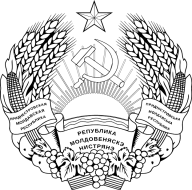 МIНICТЕРСТВООХОРОНИ ЗДОРОВ’ЯПРИДНIСТРОВСЬКОI  МОЛДАВСЬКОI РЕСПУБЛIКИСостав тендерной комиссии:Председатель комиссии:Булига Т.В.Заместитель председателя комиссии:Кузнецов А.Г.Члены комиссии:Музыка Е.Н.Цушко Е.С.Любенко А.В.Серая Г.И.Кукин С.В.Рулле С.И.Секретариат:Киржой Ю.О.Тиханская Е.А.Присутствовали:Представитель Управления по борьбе с экономическими преступлениями и коррупцией Министерства внутренних дел Приднестровской Молдавской Республики.Представитель Министерства государственной безопасности.Директор ООО «Тезаурус» - Драгиев А.С.Исполнительный директор ООО «Валеандр» - Шепитко А.Р.Присутствовали:Представитель Управления по борьбе с экономическими преступлениями и коррупцией Министерства внутренних дел Приднестровской Молдавской Республики.Представитель Министерства государственной безопасности.Директор ООО «Тезаурус» - Драгиев А.С.Исполнительный директор ООО «Валеандр» - Шепитко А.Р.Отсутствовал:Заместитель председателя комиссии:Член комиссии:Секретариат:Кузнецов А.Г.Любенко А.В.Тиханская Е.А.№ п/пНаименованиеКол-во1.Искусственный хрусталик с картриджем и инжектором, предназначенный для имплантации через самогерметизирующийся роговичный разрез шириной не более 3,0 мм:1002.Искусственный хрусталик глаза зрачковой фиксации:113.Вискоэластик (гиалуронат натрия, не менее 10 мг/мл и не менее 1 мл во флаконе)1504.Вискоэластик (гиалуронат натрия, не менее 20 мг/мл и не менее 1 мл во флаконе)1505.Нож одноразовый для роговичного разреза, 1,0 - 1,2 мм, изогнутый806.Нож одноразовый для роговичного разреза, 2,2 мм, изогнутый, с матовой поверхностью1307.Нож одноразовый для роговичного разреза, 3,0 мм, изогнутый, с матовой поверхностью908.Нож одноразовый для роговичного разреза, 5,5 мм, изогнутый, с матовой поверхностью109.Капсулярная краска (флакон не менее 1,0 мл)8010.Кассета INFINITY *8011.Витреотом одноразовый INFINITY * 612.Коагулятор для  INFINITY * одноразовый613.Раствор ирригационный (флакон не менее 400 мл)*15014.Атравматический шовный материал с иглой, нейлон, «десять нулей»2015.Атравматический шовный материал с иглой, нейлон, «восемь нулей»20№ п/пНаименование инструментарияКол-во1.Пинцет для завязывания швов (удерживает хирургическую нить «десять нулей»)22.Пинцет для капсулы хрусталика43.Лезвие (одноразовое, стерильное, для микрохирургических операций, угол заточки 30°)504.Лезвие (одноразовое, стерильное, для микрохирургических операций, угол заточки 45°)50Председатель комиссии:Т.В. БулигаСекретариат:Ю.О. Киржой 